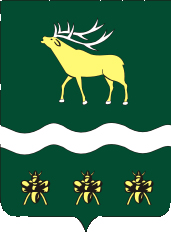 АДМИНИСТРАЦИЯЯКОВЛЕВСКОГО МУНИЦИПАЛЬНОГО РАЙОНА ПРИМОРСКОГО КРАЯ ПОСТАНОВЛЕНИЕ О подготовке проекта внесения изменений в Правила землепользования и застройки сельских поселений, входящих в состав Яковлевского муниципального района	Руководствуясь положениями ст. 33 Градостроительного кодекса Российской федерации, ст. 14, 15, 48 Федерального закона от 06.10.2003 № 131-ФЗ «Об общих принципах организации местного самоуправления в Российской Федерации»,  Правилами землепользования и застройки сельских поселений, входящих в состав Яковлевского муниципального района, Уставом Яковлевского муниципального района, в целях приведения документов территориального планирования и градостроительного зонирования Яковлевского муниципального района в соответствие с федеральным законодательством, исходя   из  социальных, экономических, экологических и иных  факторов  для обеспечения   устойчивого   развития   территории,   развития   инженерной, транспортной   и  социальной  инфраструктур,  обеспечения  учета  интересов граждан  и  их  объединений в Яковлевском муниципальном районе, Администрация Яковлевского муниципального районаПОСТАНОВЛЕТ:Начальнику отдела архитектуры и градостроительства Администрации Яковлевского муниципального района в целях приведения в соответствие с классификатором видов разрешенного использования земельных участков (Приказ Минэкономразвития России от 01.09.2014 № 540 «Об утверждении классификатора видов разрешенного использования земельных участков») и установления параметров предельных размеров земельных участков и предельных параметров разрешенного строительства в соответствие со статьей 38 Градостроительного кодекса  в срок до 16.04. 2018г. разработать проект внесения изменений в «Часть III. Градостроительные регламенты» Правил землепользования и застройки сельских поселений, входящих в состав Яковлевского муниципального района в новой текстовой редакции. Комиссии по землепользованию и застройке  Яковлевского муниципального района предоставить проект главе Администрации Яковлевского муниципального района для принятия решения о  проведении публичных слушаний по проекту.Опубликовать настоящее Постановление в газете «Сельский Труженик» и разместить на официальном сайте Администрации Яковлевского муниципального района в сети Интернет.Контроль за выполнением настоящего постановления возложить на первого заместителя главы Администрации Яковлевского муниципального района Коренчука А.А.И.О. Главы района – главы администрацииЯковлевского муниципального района                                       А.А. Коренчукот10.04.2018гс. Яковлевка№286